Государственный комитет Республики Башкортостанпо торговле и защите прав потребителейПАМЯТКА ПОТРЕБИТЕЛЮ КРЕДИТНАЯ ИСТОРИЯ ЗАЕМЩИКА: ВОПРОСЫ И ОТВЕТЫКредитная история — это документ, который характеризует платежную дисциплину человека.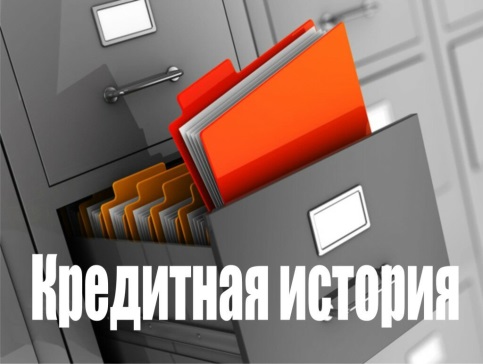 Кредитные истории формируют специальные организации — Бюро кредитных историй (БКИ) на основании информации о заемщике, которую передают банки. С 1 октября 2019 по кредитной истории рассчитывается показатель долговой нагрузки (ПДН) для физических лиц. Если ПДН у гражданина высок, то банк может отказать в выдаче нового займа. Каким образом формируется кредитная история?Кредиторы (например банки) заключают договор об оказании информационных услуг с одним или несколькими БКИ, куда передается вся имеющаяся информация, определенная статьей 4 Федерального закона от 30 декабря 2004 года № 218-ФЗ  «О кредитных историях» (далее – ФЗ «О кредитных историях»), в том числе о полной стоимости кредита или займа, суммах и сроках исполнения обязательств, сумме задолженности, погашении и т.д.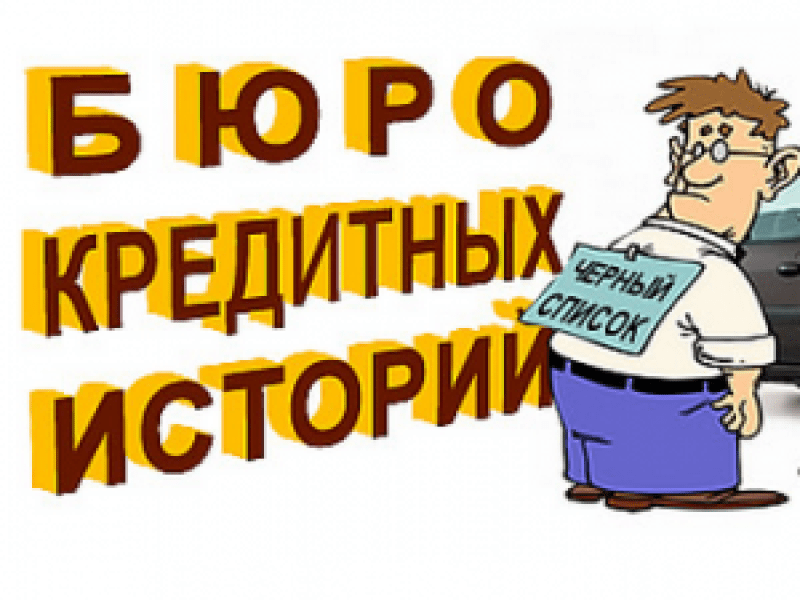 БКИ в течение одного рабочего дня (пяти рабочих дней, если информация получена в форме документа на бумажном носителе) со дня получения сведений обязано включить эти сведения в состав кредитной истории.Кредитная история хранится в БКИ в течение 10 лет со дня последнего изменения содержащейся в ней информации (например, изменения паспортных данных и т.д.).Как исправить ошибку в кредитной истории?Если отчет по кредитной истории содержит недостоверные, неактуальные данные или опечатки, их можно оспорить. Следует обратиться в БКИ, в котором хранится кредитная история, с заявлением о внесении изменений и (или) дополнений. БКИ в течение 30 дней со дня получения заявления обязано провести дополнительную проверку информации, запросив ее у кредитора. По истечении 30 дней со дня получения заявления в письменной форме БКИ обязано сообщить субъекту кредитной истории о результатах рассмотрения заявления.Субъект кредитной истории вправе обжаловать в судебном порядке отказ БКИ в удовлетворении заявления о внесении изменений и (или) дополнений в кредитную историю, а также непредставление в установленный срок письменного сообщения о результатах рассмотрения его заявленияМожно ли исключить из кредитной истории информацию 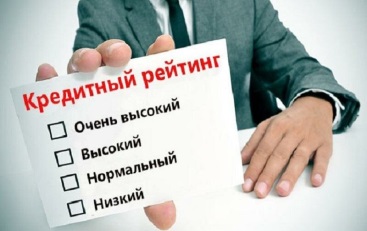 о просроченных платежах, допущенных ранее?Нет. Кредитная история хранится в БКИ в течение 10 лет со дня последнего изменения содержащейся в ней информации. Удалить информацию нельзя.Дополнительную информацию о кредитной истории, о том, в каких случаях она используется и что можно предпринять, чтобы ее улучшить, можно найти на сайте  Банка России в разделе «Финансовая культура».  Можно ли внести в кредитную историю родственника информацию о неисполнении им имеющихся обязательств, чтобы ему больше не выдавали кредиты?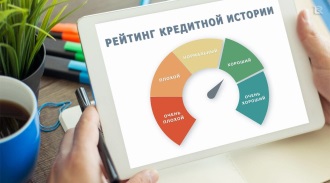 Нельзя. Состав кредитной истории определен ФЗ «О кредитных историях» и не предусматривает каких-либо комментариев или суждений.Задача по информированию кредитных организаций о неисполнении заемщиками своих обязательств решается через доступ кредиторов к информации об обслуживании кредитных договоров по ранее полученным кредитам. Эта информация может служить основанием для отказа в кредите.Кроме того, в случае наличия в отношении физического лица вступившего в силу решения суда о признании его недееспособным или ограниченно дееспособным, назначенный судом опекун может довести эту информацию до сведения кредитора, который передает ее в БКИ для включения в основную часть кредитной истории.Что делать, если бюро кредитных историй отказывается бесплатно предоставить отчет по моей кредитной истории? 	Субъект кредитной истории (заемщик, поручитель и принципиал) вправе в каждом БКИ, в котором хранится кредитная история о нем, два раза в год (но не более одного раза на бумажном носителе) бесплатно и любое количество раз за плату без указания причин получить кредитный отчет по своей кредитной истории, включая индивидуальный рейтинг (при наличии), в том числе накопленную информацию об источниках формирования кредитной истории (кредиторах) и пользователях кредитной истории, которым выдавались кредитные отчеты о нем (часть 2 статьи 8 ФЗ «О кредитных историях»).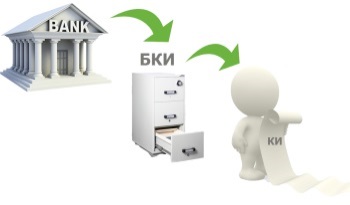 Если БКИ отказывает в бесплатном получении кредитного отчета,  следует  обратиться с соответствующей жалобой в Банк России.Источник информации: Официальный сайт Банка России (https://cbr.ru/).  Где можно ознакомиться с государственным реестром Бюро кредитных историй? Государственный реестр БКИ размещен на официальном сайте Банка России по ссылке    https://cbr.ru/ckki/gosreestr_ckki/При необходимости личного приема или для составления проекта досудебной претензии потребители могут обратиться в Госкомитет РБ  по торговле по адресу:  450008, г. Уфа, ул. Цюрупы, 13, кабинет 703с 9.00 до 18.00 часов по будням,перерыв с 13.00 до 14.00 часовТелефон «горячей линии» 8 (347) 218-09-78Уфа - 2020